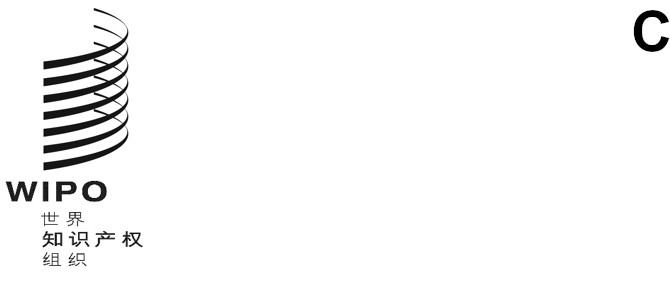 mm/a/56/2原文：英文日期：2022年9月30日商标国际注册特别联盟（马德里联盟）大　会第五十六届会议（第32次特别会议）
2022年7月14日至22日，日内瓦报　告经大会通过本大会涉及统一编排议程（文件A/63/1）的下列项目：第1、2、3、4、6、8、10(ii)、11、15、19、20和21项。除第15项外，关于上述各项的报告均载于总报告（文件A/63/10）。关于第15项的报告载于本文件。大会主席菲利普·卡德雷先生（法国）主持了会议。统一编排议程第15项马德里体系主席欢迎自马德里联盟大会2021年10月举行上届会议以来《商标国际注册马德里协定有关议定书》（下称《马德里议定书》）对其生效四个新缔约方，它们是阿拉伯联合酋长国、牙买加、智利和佛得角。《商标国际注册马德里协定有关议定书实施细则》拟议修正案讨论依据文件MM/A/56/1进行。秘书处指出，文件MM/A/56/1对《商标国际注册马德里协定有关议定书实施细则》（下称《实施细则》）提出了若干修正案。商标国际注册马德里体系法律发展工作组（下称马德里体系和工作组）在其第十九届会议上建议通过细则第3条、第5条和第30条的拟议修正案。第3条拟议修正案将规定使用一种表格，用于申请登记在国际局的代理人，这将通过简化和加快处理这些申请而使注册人受益。第5条拟议修正案仅仅是编辑性的。第30条的拟议修正案将注册人可以续展国际注册的期限从到期日前三个月增加到六个月，这将有利于那些必须证明其国际注册在被指定缔约方仍然有效的注册人。工作组建议，拟议修正案于2022年11月1日生效。智利代表团回顾说，《议定书》已于2022年7月4日在智利生效。自那时起，智利已成为众多指定的对象，智利局已收到第一批国际申请。虽然加入《议定书》的历程漫长而复杂，但在智利当局和议会的支持下，在产权组织非常宝贵的合作下，在友好工业产权局的协助下，智利完成了这一历程。到《议定书》在智利生效时，该局已经开发并实施了接收在线国际申请、处理这些申请以及根据《马德里议定书》指定智利的平台。该局继续培训其工作人员，并在产权组织的合作下，组织了马德里体系公开在线研讨会。展望未来，智利将重点巩固其在线平台，并通过一个支持这些企业的中心，提高智利用户对马德里体系的认识，特别是在妇女企业家和中小企业之间。代表团表示，它期待着在与马德里联盟有关的事项上进行积极合作。俄罗斯联邦代表团表示支持《实施细则》的拟议修正案。《实施细则》第3条的拟议修正案将简化和加快处理登记在国际局的代理人指定。《实施细则》第5条的拟议修正案将使其更容易理解。《实施细则》第30条的拟议修正案将使国际注册的续展更加灵活。代表团重申支持简化马德里体系并使其更具吸引力的建议，并保证将继续就已经宣布的新建议和倡议进行合作。中国代表团表示支持《实施细则》的拟议修正案，希望产权组织继续改进其在马德里体系下提供的服务和信息技术平台，扩大马德里体系的工作语言，从而为全世界的用户提供更加方便和有效的服务。拉丁美洲知识产权学院（ELAPI）的代表就拟议修正案对工作组表示祝贺，认为每项拟议修正案都应能使马德里体系更加有效，对其用户更加有利。该代表对巴西、智利、哥伦比亚和墨西哥加入《议定书》表示庆祝，并鉴于《议定书》的所有好处，邀请该地区其他国家也加入《议定书》。所有国家加入《议定书》不仅对商标所有人有利，而且对高校有利，因为高校可以利用自己的商标将其学术活动扩展到其他地区，从而扩大教育覆盖面，中小企业也可以进入其他国家，为每个国家创造增长和经济发展。该代表表示，ELAPI愿意向大会、马德里体系和成员国，特别是拉丁美洲和加勒比国家集团（GRULAC）的成员提供学术支持。马德里联盟大会按文件MM/A/56/1附件中所列，通过了《商标国际注册马德里协定有关议定书实施细则》第3条、第5条和第30条的修正案，生效日期为2022年11月1日。[文件完]